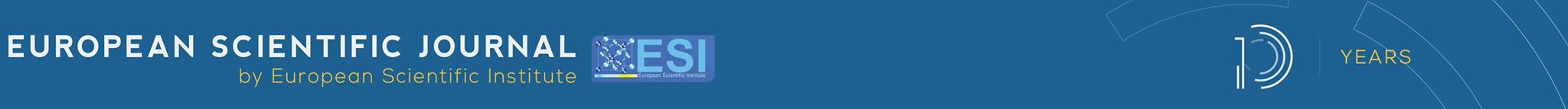 Manuscript: “Electrical Resistivity And Induced Polarization Imaging For Refuse Dump Site”Submitted: 17 October 2020Accepted: 23 November 2020Published: 31 December 2020Corresponding Author: Akwasi Acheampong AningDoi: 10.19044/esj.2020.v16n36p361Peer review:Reviewer 1: Dr. Alexander Fordjour, Koforidua Technical University, GhanaReviewer 2: Fernando Espinoza Lopez,Hofstra University, USAESJ Manuscript Evaluation Form 2020This form is designed to summarize the manuscript peer review that you have completed and to ensure that you have considered all appropriate criteria in your review. Your review should provide a clear statement, to the authors and editors, of the modifications necessary before the paper can be published or the specific reasons for rejection. Please respond within the appointed time so that we can give the authors timely responses and feedback.NOTE: ESJ promotes peer review procedure based on scientific validity and technical quality of the paper (not perceived the impact). You are also not required to do proofreading of the paper. It could be recommended as part of the revision.ESJ editorial office would like to express its special gratitude for your time and efforts. Our editorial team is a substantial reason that stands ESJ out from the crowd! Evaluation Criteria:Please give each evaluation item a numeric rating on a 5-point scale, along with a thorough explanation for each point rating.Overall Recommendation (mark an X with your recommendation)：Comments and Suggestions to the Author(s): The first paragraph under the results and discussion should be moved to methodology. In editorial terms, the layout of the manuscript needs several editorial improvements. The authors presented results without discussions.Reviewer Name: Dr. ALEXANDER FORDJOURUniversity/Country: KOFORIDUA TECHNICAL UNIVERSITY, GHANAUniversity/Country: KOFORIDUA TECHNICAL UNIVERSITY, GHANADate Manuscript Received: 03/11/2020Date Review Report Submitted: 05/11/2020Manuscript Title: Electrical Resistivity and Induced Polarization Imaging for Refuse Dump Site Manuscript Title: Electrical Resistivity and Induced Polarization Imaging for Refuse Dump Site ESJ Manuscript Number: ESJ Manuscript Number: You agree your name is revealed to the author of the paper:       YesYou agree your name is revealed to the author of the paper:       YesYou approve, your name as a reviewer of this paper, is available in the “review history” of the paper:   YesYou approve, this review report is available in the “review history” of the paper:   YesYou approve, your name as a reviewer of this paper, is available in the “review history” of the paper:   YesYou approve, this review report is available in the “review history” of the paper:   YesQuestionsRating Result[Poor] 1-5 [Excellent]1. The title is clear and it is adequate to the content of the article.4(Please insert your comments)Ok(Please insert your comments)Ok2. The abstract clearly presents objects, methods and results.4In abstract of this paper, what does N-S direction and the third in NE-SW.? The full-spell is requiredIn abstract of this paper, what does N-S direction and the third in NE-SW.? The full-spell is required3. There are few grammatical errors and spelling mistakes in this article.4(Please insert your comments) Please check entire manuscript for grammar, and other language issues that would be of concern to the reader.(Please insert your comments) Please check entire manuscript for grammar, and other language issues that would be of concern to the reader.4. The study methods are explained clearly.4(Please insert your comments) ok(Please insert your comments) ok5. The body of the paper is clear and does not contain errors.4(Please insert your comments) In editorial terms, the layout of the manuscript needs several editorial improvements. The authors presented results without discussions.(Please insert your comments) In editorial terms, the layout of the manuscript needs several editorial improvements. The authors presented results without discussions.6. The conclusions or summary are accurate and supported by the content.4(Please insert your comments) ok(Please insert your comments) ok7. The references are comprehensive and appropriate.4(Please insert your comments) ok(Please insert your comments) okAccepted, no revision neededAccepted, minor revision neededXReturn for major revision and resubmissionReject